____________________________Pathfinder’s Name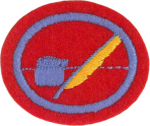 JOURNALISM__________________________________________________________Describe the elements of a good lead paragraph and the use and importance of headlines. Element_________________________________________________________________ ________________________________________________________________________ ________________________________________________________________________ Use_____________________________________________________________________ ________________________________________________________________________ Importance______________________________________________________________ ________________________________________________________________________ Write a news article of at least three paragraphs, using a good lead paragraph about something interesting that has happened in your church, school, home, or Pathfinder Club. Title of article ____________________________________________________________ What are the essentials for writing a good story? ________________________________________________________________________ ________________________________________________________________________ ________________________________________________________________________Know the difference between passive and active verbs, and give three comparative examples. Passive _________________________________________________________________ Active __________________________________________________________________ Examples: 	1. __________________________________________________________ 2. __________________________________________________________ 	3.__________________________________________________________ 5. 	Write to a publisher, requesting story-writing guidelines.** Publisher written to __________________________________________________________Write a story on one of the following: a. How your family first accepted Christ, whether it was you, your parents, your grandparents, etc. b. Personal experiences of answered prayer or divine guidance. c. An interesting pet that you have had. d. An experience you have had while at summer camp or on a camping trip. e. When God first became real to you as a friend and personal Savior. f. The most difficult thing about being a Christian today. Title of story _______________________________________________________________ Submit a story or article to a Seventh-day Adventist publication.** Title of story/article __________________________________________________________ Date submitted _____________________________________________________________ Publication submitted to ______________________________________________________ 8. 	Know how to write a cover letter to the editor for submitting your story or article and write a cover letter to the editor to include with your story or article. 9. 	What education is helpful for getting into the career of journalism? ___________________________________________________________________________ 10. 	What types of jobs are available for anyone who is interested in journalism? ___________________________________________________________________________ ___________________________________________________________________________ ___________________________________________________________________________Note: ** Story-writing guidelines are available free from Pacific Press Publishing Association, 1350 North Kings Road, Nampa, ID 83687 Phone: 208-465-2500, Fax: 208-465-2531, http://www.pacificpress.comThe Review and Herald Publishing Assn., 55 West Oak Ridge Drive, Hagerstown, Maryland 21740 Note:  Good foundation work in grammar is a fundamental must for this honor.Date completed ____________ Instructor’s Signature _______________________________